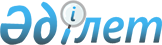 О внесении изменений и дополнений в решение Уалихановского районного маслихата от 29 декабря 2022 года № 2-26 с "Об утверждении бюджета Акбулакского сельского округа Уалихановского района на 2023-2025 годы"Решение Уалихановского районного маслихата Северо-Казахстанской области от 17 апреля 2023 года № 2-3 с
      Уалихановский районный маслихат РЕШИЛ:
      1. Внести в решение Уалихановского районного маслихата "Об утверждении бюджета Акбулакского сельского округа Уалихановского района на 2023-2025 годы" от 29 декабря 2022 года № 2-26 с следующие изменения и дополнения:
      пункт 1 изложить в новой редакции: 
       "1. Утвердить бюджет Акбулакского сельского округа Уалихановского района на 2023-2025 годы согласно приложениям 1, 2 и 3 к настоящему решению соответственно, в том числе на 2023 год в следующих объемах:
      1) доходы – 48 857,8 тысяч тенге: 
      налоговые поступления – 11 161 тысяч тенге; 
      неналоговые поступления – 104 тысяч тенге; 
      поступления от продажи основного капитала – 1 385 тысяч тенге;
      поступления трансфертов – 36 207,8 тысяч тенге;
      2) затраты – 49 243,1 тысяч тенге;
      3) чистое бюджетное кредитование – 0 тысяч тенге:
      бюджетные кредиты – 0 тысяч тенге;
      погашение бюджетных кредитов – 0 тысяч тенге;
      4) сальдо по операциям с финансовыми активами – 0 тысяч тенге:
      приобретение финансовых активов – 0 тысяч тенге;
      поступления от продажи финансовых активов государства – 0 тысяч тенге;
      5) дефицит (профицит) бюджета – -385,3 тысяч тенге;
      6) финансирование дефицита (использование профицита) бюджета – 385,3 тысяч тенге:
      поступление займов – 0 тысяч тенге;
      погашение займов – 0 тысяч тенге;
      используемые остатки бюджетных средств – 385,3 тысяч тенге.";
      дополнить пунктом 6-1 следующего содержания:
       "6-1. Учесть в сельском бюджете на 2023 год целевые трансферты из районного бюджета, в том числе
      1) На устройство искусственного покрытия футбольного поля в селе Карашалик;
      2) На устройство искусственного покрытия футбольного поля в селе Жас Улан.";
      дополнить пунктом 6-2 следующего содержания:
      "6-2. Предусмотреть в бюджете сельского округа расходы за счет свободных остатков бюджетных средств, сложившихся на начало финансового года в сумме 385,3 тысяч тенге, согласно приложению 4.";
      приложение 1 к указанному решению изложить в новой редакции согласно приложению 1 к настоящему решению;
      дополнить приложением 4 к указанному решению согласно приложению 2 к настоящему решению.
      2. Настоящее решение вводится в действие с 1 января 2023 года. Бюджет Акбулакского сельского округа Уалихановского района на 2023 год Расходы сельского бюджета на 2023 год за счет свободных остатков бюджетных средств, сложившихся на 1 января 2023 года, и возврата неиспользованных (недоиспользованных) в 2022 году целевых трансфертов из районного бюджета, областного бюджета и республиканского бюджета
					© 2012. РГП на ПХВ «Институт законодательства и правовой информации Республики Казахстан» Министерства юстиции Республики Казахстан
				
      Председатель Уалихановского районного маслихата 

М. Абдулов
Приложение 1 к решениюУалихановского районного маслихатаот 17 апреля 2023 года № 2-3 сПриложение 1 к решениюУалихановского районного маслихата № 2-26с от 29 декабря 2022 года
Категория 
Категория 
Категория 
Наименование
Сумма, тысяч тенге
Класс 
Класс 
Наименование
Сумма, тысяч тенге
Подкласс
Наименование
Сумма, тысяч тенге
1
1
1
2
3
1) Доходы 
48 857,8
1
Налоговые поступления
11 161
01
Подоходный налог
300
2
Индивидуальный подоходный налог
300
04
Налоги на собственность
1780
1
Налоги на имущество
70
3
Земельный налог
10
4
Налог на транспортные средства
1700
05
Внутренние налоги на товары, работы и услуги
9081
3
Поступления за пользование природных и других ресурсов
9081
2
Неналоговые поступления
104
01
Доходы от государственной собственности
104
5
Доходы от аренды имущества, находящегося в государственной собственности
104
3
Поступления от продажи основного капитала
1385
03
Продажа земли и не материальных активов
1385
1
Продажа земли 
1385
4
Поступления трансфертов
36207,8
02
Трансферты из вышестоящих органов государственного управления
36207,8
3
Трансферты из районного (города областного значения) бюджета
36207,8
Функциональная группа
Функциональная группа
Функциональная группа
Наименование
Сумма, тысяч тенге
Администратор бюджетных программ
Администратор бюджетных программ
Наименование
Сумма, тысяч тенге
Программа
Наименование
Сумма, тысяч тенге
1
1
1
2
3
2) Затраты
49 243,1
01
Государственные услуги общего характера
22 846
124
Аппарат акима города районного значения, села, поселка, сельского округа
22 846
001
Услуги по обеспечению деятельности акима города районного значения, села, поселка, сельского округа
22 846
07
Жилищно-коммунальное хозяйство
8 700,8
124
Аппарат акима города районного значения, села, поселка, сельского округа
8 700,8
008
Освещение улиц в населенных пунктах
2 130
011
Благоустройство и озеленение населенных пунктов
6 570,8
08
Культура, спорт, туризм и информационное пространство
16 832,1
124
Аппарат акима города районного значения, села, поселка, сельского округа
16 832,1
006
Поддержка культурно-досуговой работы на местном уровне
16 832,1
12
Транспорт и коммуникации
850
124
Аппарат акима города районного значения, села, поселка, сельского округа
850
013
Обеспечение функционирования автомобильных дорог в городах районного значения, селах, поселках, сельских округах
850
13
Прочие
11
124
Аппарат акима города районного значения, села, поселка, сельского округа
11
057
Реализация мероприятий по социальной и инженерной инфраструктуре в рамках проекта "Ауыл- Ел бесігі "
11
15
Трансферты
3,2
124
Аппарат акима города районного значения, села, поселка, сельского округа
3,2
044
Возврат сумм неиспользованных (недоиспользованных) целевых трансфертов, выделенных из республиканского бюджета за счет целевого трансферта из Национального фонда Республики Казахстан
0,9
048
Возврат неиспользованных (недоиспользованных) целевых трансфертов
2,3
3) Чистое бюджетное кредитование
0
Бюджетные кредиты
0
Категория 
Категория 
Категория 
Наименование
Сумма, тысяч тенге
Класс 
Класс 
Наименование
Сумма, тысяч тенге
Подкласс
Наименование
Сумма, тысяч тенге
5
Погашение бюджетных кредитов
0
01
Погашение бюджетных кредитов
0
1
Погашение бюджетных кредитов, выданных из государственного бюджета
0
4) Сальдо по операциям с финансовыми активами
0
Приобретение финансовых активов
0
Поступления от продажи финансовых активов государства
0
5) Дефицит (профицит) бюджета
-385,3
6) Финансирование дефицита (использование профицита) бюджета
385,3
7
Поступление займов
0
01
Внутренние государственные займы
0
2
Договоры займа
0
Функциональная группа
Функциональная группа
Функциональная группа
Наименование
Сумма, тысяч тенге
Администратор бюджетных программ
Администратор бюджетных программ
Наименование
Сумма, тысяч тенге
Программа
Наименование
Сумма, тысяч тенге
16
Погашение займов
0
Категория 
Категория 
Категория 
Наименование
Сумма, тысяч тенге
Класс 
Класс 
Наименование
Сумма, тысяч тенге
Подкласс
Наименование
Сумма, тысяч тенге
8
Используемые остатки бюджетных
Средств
385,3
01
Остатки бюджетных средств
385,3
1
Свободные остатки бюджетных средств
385,3Приложение 2 к решениюУалихановского районного маслихатаот 17 апреля 2023 года № 2-3 сПриложение 4 к решениюУалихановского районного маслихата № 2-26 с от 29 декабря 2022 года
Функциональная группа
Функциональная группа
Функциональная группа
Наименование
Сумма, тысяч тенге
Администратор бюджетных программ
Администратор бюджетных программ
Наименование
Сумма, тысяч тенге
Программа
подпрограмма
Наименование
Сумма, тысяч тенге
1
1
1
2
3
385,3
08
Культура, спорт, туризм и информационное пространство
382,1
 124
Аппарат акима города районного значения, села, поселка, сельского округа
382,1
 006
Поддержка культурно-досуговой работы на местном уровне
382,1
15
Трансферты
3,2
124
Аппарат акима города районного значения, села, поселка, сельского округа
3,2
044
Возврат сумм неиспользованных (недоиспользованных) целевых трансфертов, выделенных из республиканского бюджета за счет целевого трансферта из Национального фонда Республики Казахстан
0,9
048
Возврат неиспользованных (недоиспользованных) целевых трансфертов
2,3
Всего 
385,3